КРОССВОРД ДЛЯ ДОШКОЛЬНИКОВ«ЗДРАВСТВУЙ, ШКОЛА!»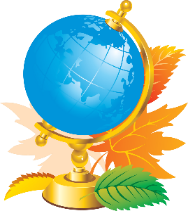 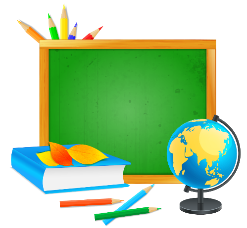 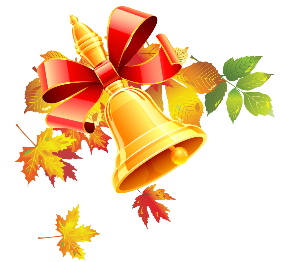 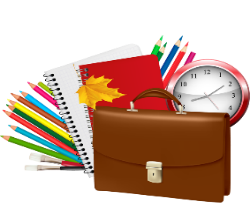 По горизонтали:Ответы:1122313144151656718178910111 Он у доски стоит,
На него весь класс глядит.
Говорит он: «Ну, начнем.
Все тетрадки достаем!»2 Веселятся Коля, Лена
Значит в школе …3 Я готов к учебным стартам,
Скоро сяду я за…4 Зимою в школу он бежит,А летом в комнате лежит.Как только осень настаёт,Меня он за руку берёт.5 В этой узенькой коробке Ты найдёшь карандаши, Ручки, перья, скрепки, кнопки, Что угодно для души.6 Кто шагает с сумкой книгУтром в школу?..7.Грамоты не знаю, а весь век пишу.8.Я всё знаю, всех учу,
А сама всегда молчу.
Чтоб со мною подружиться,
Нужно чтению учиться.9. Я сама прямая.
Рисовать вам помогаю.
Что-нибудь ты без меня
Начертить сумей-ка.
Угадайте-ка, ребята,
Кто же я? — …10. . Стоит дом:
Кто в него войдет,
Тот и ум
Приобретет.
11. По черному белым Пишут то и дело. Потрут тряпицей – Чистая страница.По вертикали:По вертикали:По вертикали:12. То я в клетку, то в линейку. Написать по ним сумей-ка!Можешь и нарисовать… Что такое я? …13. По доске порхает,След оставляет,Тряпкой махнёшь,Ничего не найдёшь!14 На ноге стоит одной,
Крутит-вертит головой.
Нам показывает страны,
Реки, горы, океаны.15 Для похвал и нареканийИ оценки школьных знанийЕсть в портфеле среди книжекУ девчонок и мальчишекНекто с виду не велик.Как зовут его? ...16 Палочка волшебная
Есть у меня, друзья,
Палочкою этой
Могу построить я
Башню, дом и самолет
И большущий пароход!17.Шел урок, а он молчал — Перемену, видно, ждал. Только кончился урок, Громко зазвенел... 18 Меж двумя звонками срокНазывается…По горизонтали:                                                                       Учитель    ПеременаПартаПортфельПеналУченикРучкаКнига9. Линейка10 .Школа11. ДоскаПо вертикали:12. Тетрадь13 .Мел14. Глобус15. Дневник     16. КарандашЗвонок Урок